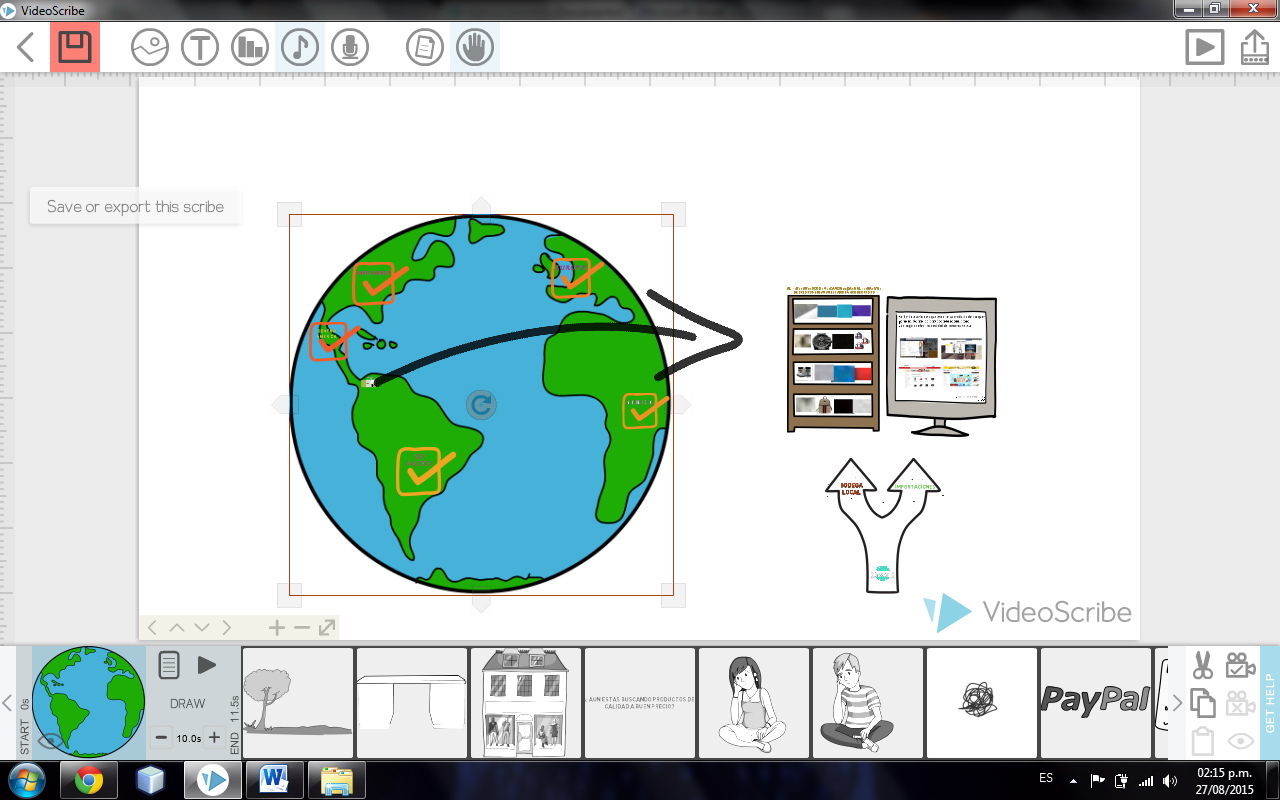 Look i stay conect to internet all time!!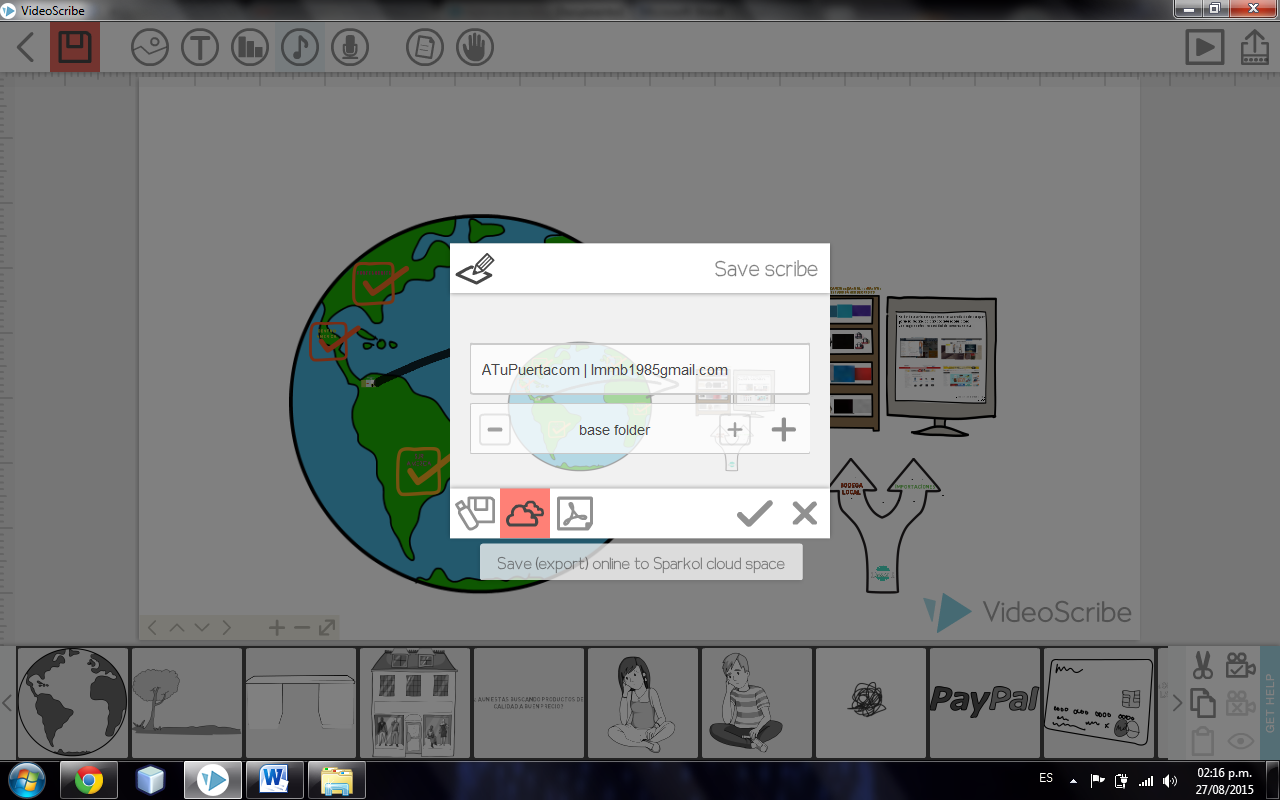 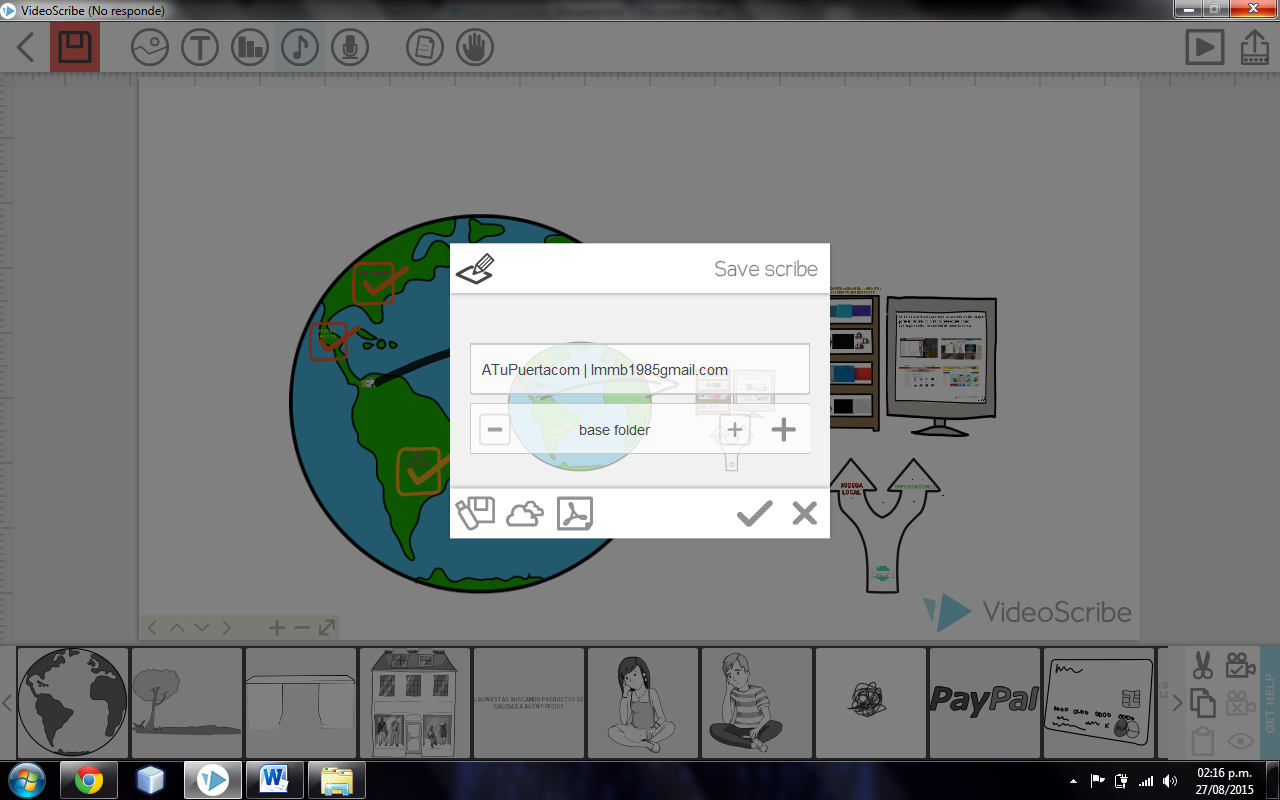 Loading,..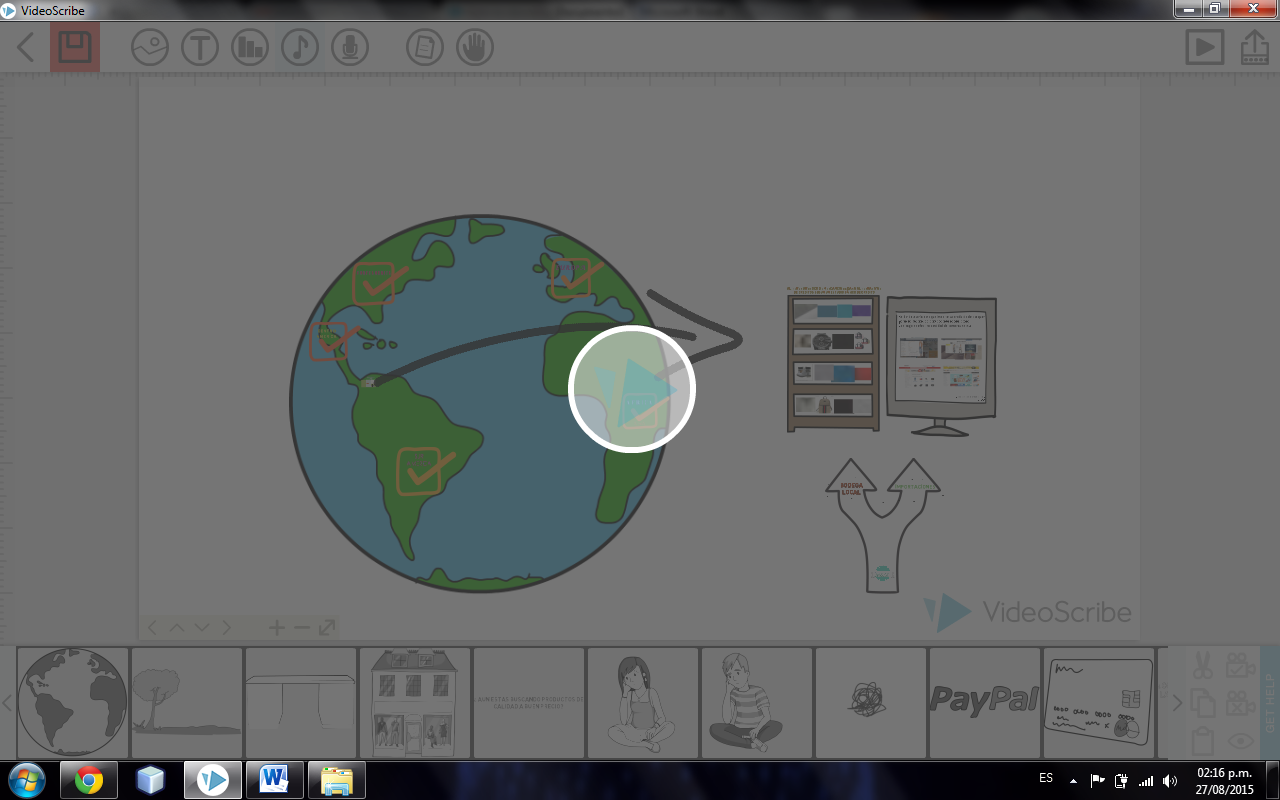 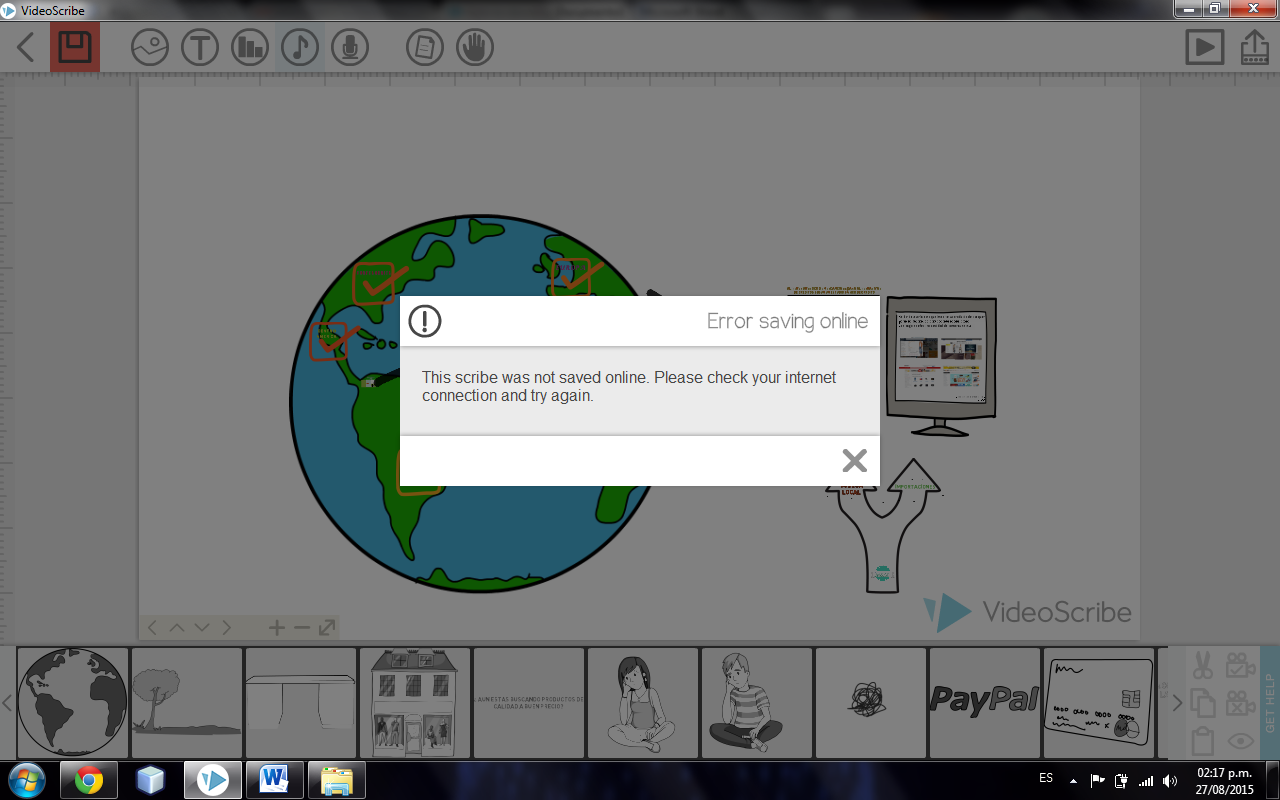 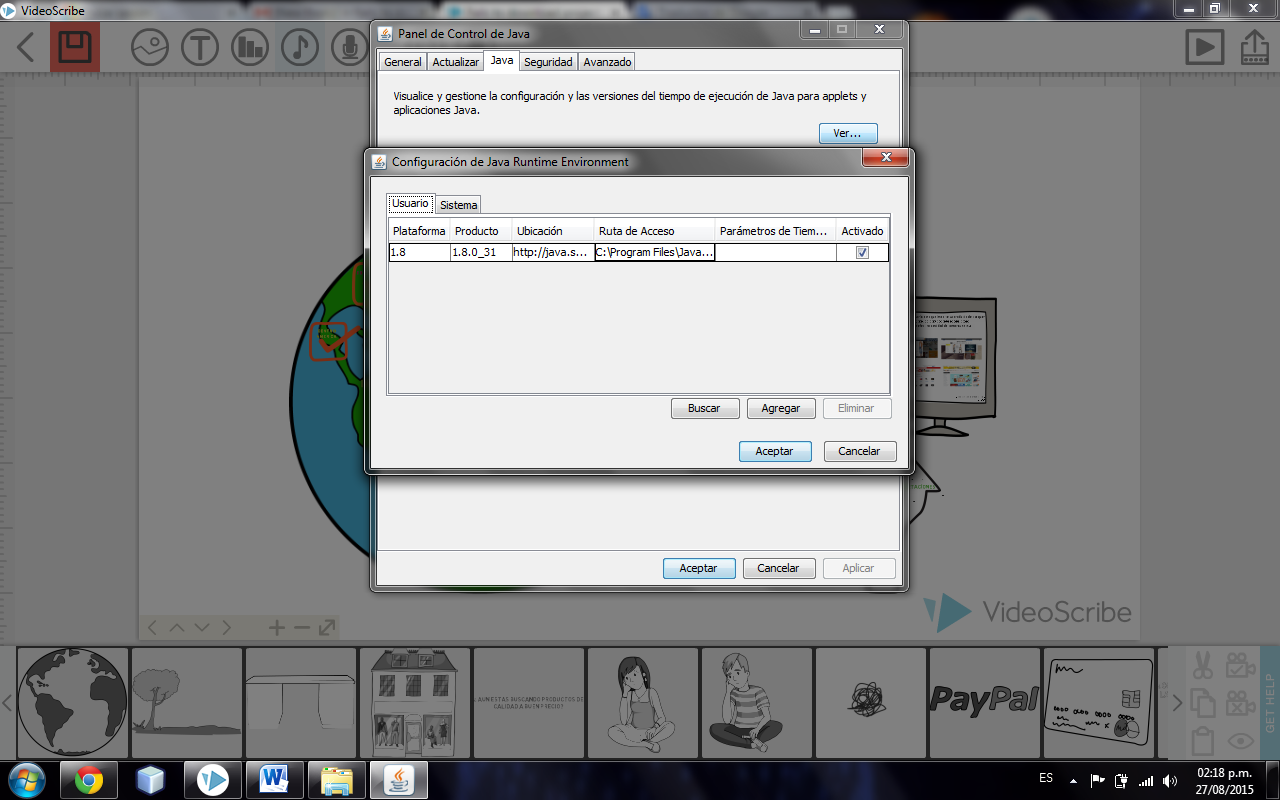 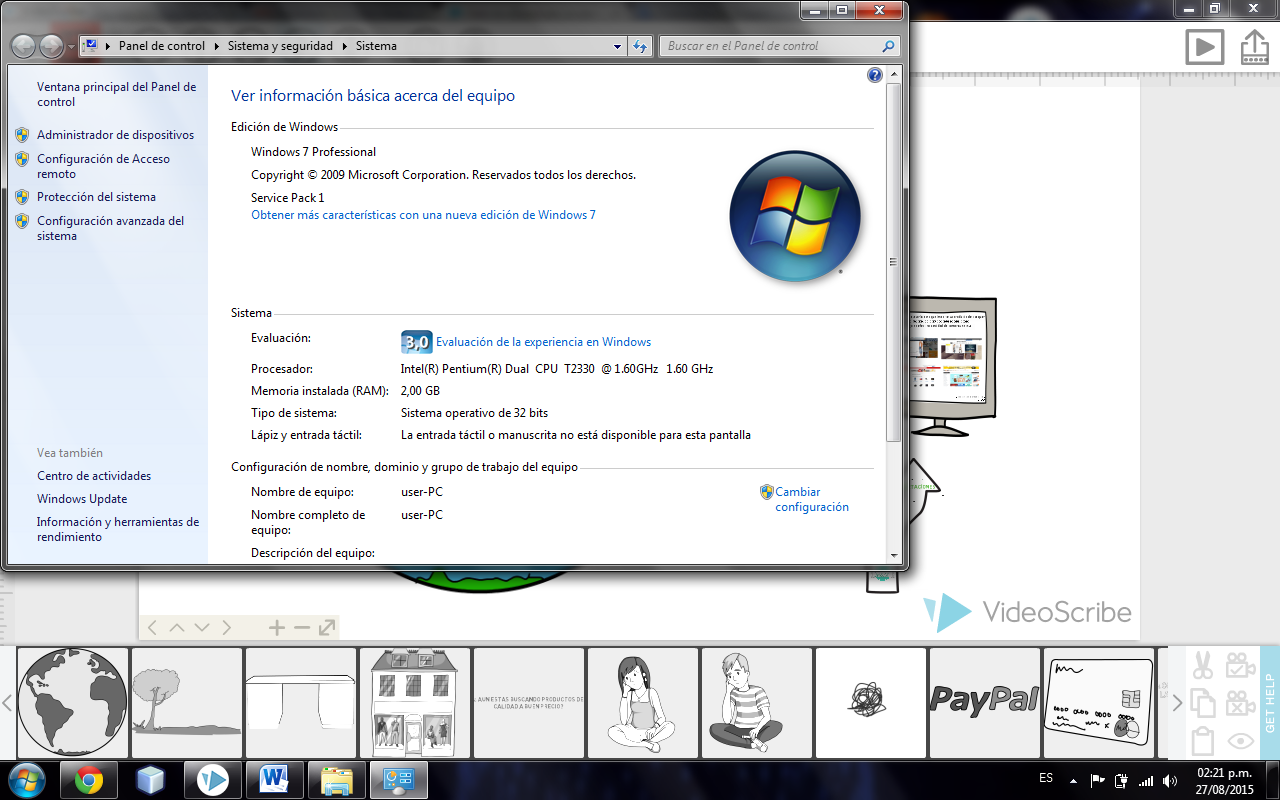 Y finalmenteHe hecho pruebas conectado por cable, wifi, y no sirve, ademas tiene audio, un MP3, intentare nuevamente sin audio…  y Gracias por la ayuda!